Exercice 1 : calculer l’apport énergétique de son repas.Q1. Le menu de Laura lui apporte : 600 + 790 + 1 500 + 400 + 700 + 450 + 0 = 4 440 kJQ2.Le menu de Malika lui apporte : 650 + 450 + 790 + 480 + 310 + 450 + 0 = 3 130 kJ.Q3. 30% de 10 000kJ représentent 3 000kJ. C’est donc le menu de Malika qui correspond le mieux aux besoins énergétiques d’une adolescente.Exercice 2 : manger équilibré.Q1. Calculer la quantité de kilocalories consommées par chacune.Julie : 1 400 kCal    Pascaline : 3 420 kCal    Déborah : 1925 kCal.Q2. Sachant qu’à leur âge leurs besoins énergétiques varient entre 1600 et 2200 kcal par jour, expliquer, pour chaque jeune fille, si le bilan énergétique est équilibré ou déséquilibré.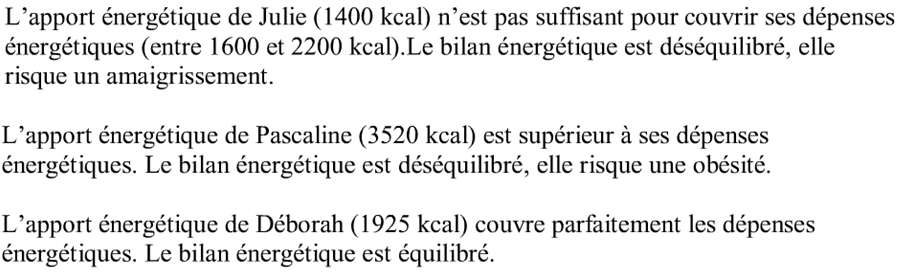 Q3. Calculer l’IMC des trois filles et indiquer son interprétation : Q4. Les résultats sont-ils en accord avec la réponse de la question 2 ?  ouiExercice 3 : le menu du jour est-il équilibré ?Q1. Calculer l’apport énergétique de chacun des aliments qui composent ce menu.Q2. Calculer la quantité totale d’énergie apportée par ce repas.48 + 190 + 1365 + 750 + 324.7 + 363 + 195 + 463.8 = 3 672.5 KJQ3. 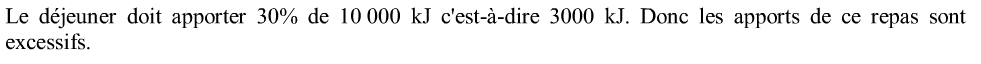 Activité 5 : l’équilibre alimentaireTaille en mPoids en kgIMCInterprétationJulie1.694816.8maigreurPascaline1.657126.08surpoidsDéborah1.706121.11Corpulence normaleAliments du menuApport énergétique pour 100 gQuantité dans le menuApport énergétique pour cette quantitéExemple : Salade de tomate96 kJ96/2 = 48kJHuile de tournesol38005g5*3800/100 = 190Thon 910150g150*910/100 = 1365Riz blanc150050g50*1500/100 = 750Noix de beurre324710g3247*10/100 = 324.7Camembert 121030g1210*30/100 = 363Orange195100g195*100/100 = 195Morceau de pain109240g1092*40/100 = 436.8